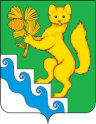 КОНТРОЛЬНО-СЧЕТНАЯ КОМИССИЯМУНИЦИПАЛЬНОГО ОБРАЗОВАНИЯ БОГУЧАНСКИЙ РАЙОНОктябрьская ул., д.72, с. Богучаны, Красноярский край, 663430Телефон (39162) 28071; E-mail: rukosueva24@yandex.ruОКПО 99415798; ОГРН 1072420000025; ИНН / КПП 2407062950 / 240701001ОТЧЕТ о деятельности Контрольно-счётной комиссии муниципального образования Богучанский район за 2022 годВ представленном отчете о деятельности Контрольно-счётной комиссии муниципального образования Богучанский район (далее по тексту – Контрольно-счётная комиссия) за 2022 год отражены результаты контрольных и экспертно-аналитических мероприятий, утвержденных планом работы Контрольно-счётной комиссии на 2022 год, а также результаты иной деятельности, направленной на повышение эффективности, результативности использования бюджетных средств, совершенствование правового и методологического обеспечения.Годовой отчет о деятельности Контрольно-счётной комиссии составлен с учетом норм и требований стандарта «Подготовка годового отчета о деятельности Контрольно-счетной комиссии муниципального образования Богучанский район», утвержденного приказом Председателя Контрольно-счетной комиссии от 15.05.2014 № 7-од.ОБЩИЕ (ВВОДНЫЕ) ПОЛОЖЕНИЯКонтрольно-счётная комиссия является постоянно действующим органом внешнего муниципального финансового контроля.Деятельность Контрольно-счётной комиссии строится на принципах законности, независимости, объективности, эффективности, гласности и осуществляется в соответствии с Бюджетным кодексом Российской Федерации (далее по тексту – Бюджетный кодекс РФ); Федеральным законом от 07.02.2011 № 6-ФЗ «Об общих принципах организации и деятельности контрольно-счётных органов субъектов Российской Федерации и муниципальных образований»; Уставом Богучанского района; Решением районного Совета депутатов от 28.09.2021 № 14/1-95 «Об утверждении положения о Контрольно-счётной комиссии муниципального образования Богучанский район» (далее по тексту – Положение); Решением районного Совета депутатов от 29.10.2012 № 23/1-230 «О бюджетном процессе в муниципальном образовании Богучанский район» (далее по тексту – Решение о бюджетном процессе); регламентом Контрольно-счётной комиссии и другими нормативными (муниципальными, локальными) правовыми актами, в том числе стандартами Контрольно-счётной комиссии.В процессе реализации полномочий, определенных статьёй 2 Положения, Контрольно-счётная комиссия осуществляет контрольную, экспертно-аналитическую, информационную деятельность, обеспечивает систему контроля за исполнением районного бюджета, что предполагает проведение целостного и взаимоувязанного комплекса контрольных и экспертно-аналитических мероприятий.Внешний муниципальный финансовый контроль осуществляется Контрольно-счётной комиссией в отношении органов местного самоуправления и муниципальных органов, муниципальных учреждений и муниципальных унитарных предприятий Богучанского района, а также иных организаций, если они используют имущество, находящееся в собственности Богучанского района.Контрольно-счётная комиссия строит свою деятельность самостоятельно на основе годового плана, который формируется в соответствии с требованиями стандарта «Порядок планирования работы Контрольно-счетной комиссии муниципального образования Богучанский район», на основе обеспечения системного контроля за исполнением районного бюджета.На 2022 год планирование деятельности осуществлялось с учетом предложений о включении в план работы мероприятий от Богучанского районного Совета депутатов и прокуратуры Богучанского района.Приоритетными направлениями контрольной деятельности Контрольно-счётной комиссии в 2022 году, как и в предыдущие годы, остаются мероприятия направленные на обеспечение системы предварительного, текущего и последующего контроля формирования и исполнения районного бюджета.Помимо осуществления непрерывного контроля за процессом использования бюджетных ресурсов, деятельность Контрольно-счетной комиссии в отчетном году была связана с изучением актуальных проблем социально-экономического развития Богучанского района, а именно: оценкой негативного влияния различных факторов на финансовую устойчивость и определением ее скрытых резервов, а также выявлением недостатков в муниципальном правовом регулировании.В 2022 году Контрольно-счётной комиссией осуществлено 38 плановых мероприятий, в том числе: 12 контрольных мероприятий, 4 экспертно - аналитических мероприятий, финансово-экономические экспертизы по 13 муниципальным программам и 5 иным направлениям, 4 организационных мероприятия.Проверками охвачено 96 объектов (без учета проведения на одном объекте нескольких проверок), в том числе: 3 объекта - органы местного самоуправления и 93 муниципальных учреждений.В ходе мероприятий, проведённых в 2022 году, выявлено 250 нарушений и недостатков при расходовании средств районного бюджета на сумму 372 813,8 тыс. руб. (в 2021 году - 110/ 1 171 290,0 тыс. руб.) В соответствии со статьёй 12 Положения результаты всех контрольных и экспертно-аналитических мероприятий направлены Богучанскому районному Совету депутатов, Главе Богучанского района.КОНТРОЛЬ ЗА ФОРМИРОВАНИЕМ И ИСПОЛНЕНИЕМ РАЙОННОГО БЮДЖЕТАКонтрольная деятельность Контрольно-счётной комиссии в отчетном периоде включала в себя стадию предварительного контроля за формированием проекта районного бюджета на очередной год и плановый период, и стадию последующего контроля за исполнением бюджета за 2021 год.Предварительный контрольВ рамках предварительного контроля Контрольно-счётной комиссией проведена экспертиза проекта решения «О районном бюджете на 2023 год и плановый период 2024 - 2025 годов» (далее по тексту – проект районного бюджета). Анализ основных параметров районного бюджета показал, что формирование бюджета осуществлялось без учёта основных тенденций Прогноза социально-экономического развития Богучанского района на 2023 - 2025 годы, так как представленный документ является недостаточно информативным в виду отсутствия отдельных показателей развития социальной сферы Богучанского района, а также их рассогласованности.Доходы районного бюджета на 2023 год прогнозировались в общей сумме 2 832 495,6 тыс. руб., что на 386 447,7 тыс. руб., или на 15,8% больше утвержденных назначений 2022 года (2 446 047,9 тыс. руб.). Анализ формирования доходной части районного бюджета, свидетельствует о наличии отдельных недостатков: не в полной мере выполняются установленные требования по прогнозированию поступлений доходов в бюджет, а также выполнение основных направлений бюджетной политики Богучанского района в части установления взаимосвязи между бюджетным и стратегическим планированием.Кроме того, в ходе формирования доходной части районного бюджета не в полной мере обеспечено выполнение основных направлений Бюджетной политики Богучанского района в части установления взаимосвязи между бюджетным и стратегическим планированием.Общий объем расходов районного бюджета на 2023 год предусматривался в сумме 2 849 318,1 тыс. руб., что на 372 189,7 тыс. руб. или на 15,0% больше утвержденных назначений 2022 года (2 477 128,4 тыс. руб.). При этом 91,5% расходов районного бюджета будут направлены на реализацию программных мероприятий, основная доля которых включает в себя финансирование социальной сферы деятельности.Прогнозный показатель дефицита районного бюджета в 2023 году составит 16 822,5 тыс. руб., источником финансирования которого определено изменение остатков средств на счетах бюджета.В проекте районного бюджета соблюдены ограничения, установленные Бюджетным кодексом РФ, по размеру дефицита, объёму муниципального долга и расходам на его обслуживание, предельному объёму заимствований, размеру резервного фонда администрации Богучанского района.При этом, как было отмечено в заключении, исключение сверх предельной численности муниципальных служащих, приводящих к дополнительной нагрузке на районный бюджет за счет их содержания в размере 13 006,3 тыс. руб., а также отказ от планируемого на 2023 год финансового обеспечения расходных обязательств, устанавливаемых районом инициативно, порядка 352,2 тыс. руб., приведёт к достижению сбалансированности и устойчивости бюджетной системы.Заключением Контрольно-счетной комиссии  на проект районного бюджета на 2023 - 2025 годы отмечено 31 нарушение и недостатки на общую сумму 111 775,1 тыс. руб. (в предыдущем заключении 41 нарушение и недостатки на сумму 85 904,8 тыс. руб.)Последующий контрольВ соответствии со статьёй 264.4 Бюджетного кодекса РФ и статьёй 42 Решения о бюджетном процессе Контрольно-счётной комиссией подготовлено заключение на годовой отчёт об исполнении районного бюджета за 2021 год с учётом данных внешних проверок годовой бюджетной отчётности главных администраторов бюджетных средств.При формировании районного бюджета на 2021 год и плановый период 2022 - 2023 годов определена основная цель Бюджетной политики, заключающаяся в обеспечении сбалансированного развития Богучанского района в условиях решения ключевых задач, поставленных Президентом Российской Федерации в качестве национальных целей развития страны, достижение которых планировалось осуществить решением 4 задач.Оценка итогов выполнения поставленных бюджетной политикой задач Контрольно-счетной комиссией не осуществлена в связи с не предоставлением администрацией Богучанского района отчета об исполнении Налоговой и Бюджетной политики за 2021 год. Основной целью Налоговой политики на 2021 год и плановый период 2022 – 2023 годов является наращивание экономического и налогового потенциала, мобилизация доходов районного бюджета в условиях решения ключевых задач, поставленных Президентом Российской Федерации в качестве национальных целей развития страны.В 2021 году, как и в предыдущем, не удалось решить задачу Налоговой политики района по повышению качества администрирования доходов бюджета.Доходы районного бюджета исполнены за 2021 год в сумме 2 560 225,6 тыс. руб., что выше на 309 803,3 тыс. руб. или на 13,8% по сравнению с аналогичным  показателем 2020 года.Расходы районного бюджета за 2021 год исполнены в сумме 2 525 594,6 тыс. руб. или 97,7% от уточненных бюджетных назначений (2 584 792,1 тыс. руб.).Анализ исполнения расходов районного бюджета отражает социальную направленность районного бюджета, а также изменение объемов исполнения бюджетных назначений связанных с реализацией отдельных положений Бюджетной политики.По итогам 2021 года районный бюджет исполнен с профицитом в размере 34 631,0 тыс. руб., при утвержденном Решением о районном бюджете дефиците в размере 23 804,5 тыс. руб.По сравнению с началом отчетного года остатки средств (40 791,4 тыс. руб.) увеличились почти в 2,0 раза и составили на конец анализируемого периода 75 422,4 тыс. руб.При исполнении районного бюджета соблюдены требования Бюджетного кодекса РФ по отношению к предельной величине основных параметров районного бюджета, размеру муниципального долга и расходов на его обслуживание.На 01.01.2021 года Богучанский район не имел муниципального долга.Пунктом 17 Решения о районном бюджете утверждена программа муниципальных внутренних заимствований районного бюджета на 2021 год, которой предусмотрено получение дополнительных заемных средств в размере 20 000,0 тыс. руб. в виде бюджетных кредитов от других бюджетов бюджетной системы Российской Федерации. Фактически в отчетном периоде заимствование средств не осуществлялосьТаким образом, объем муниципального долга на 01.01.2022 года составил 0,0 тыс. руб.Районный бюджет 2021 года сформирован и исполнен с учетом программного принципа, отражая привязку бюджетных ассигнований к 13 муниципальным программам и непрограммным направлениям деятельности.Доля расходов, предусмотренных на реализацию муниципальных программ, в 2021 году составила 94,4% от общего объёма расходной части районного бюджета.Муниципальные программы признаны администрацией Богучанского района выполненными в полном объеме, что свидетельствует о достижении поставленных целей и задач на 2021 год, за исключением муниципальной программы «Содействие развитию гражданского общества в Богучанском районе». Анализ отчетов о реализации муниципальных программ позволяет сделать выводы о недостоверности итоговых оценок эффективности отдельных муниципальных программ, а также о недостаточном качестве как организационного процесса по формированию, утверждению муниципальных программ и внесению в них изменений, так и по контролю за их реализацией.За счет средств районного бюджета в 2021 году профинансировано 13 муниципальных бюджетных учреждений Богучанского района, выполняющих свои функции и полномочия в соответствии с муниципальными заданиями на оказание муниципальных услуг (выполнение работ).Муниципальные задания на оказание (выполнение) услуг (работ) признаны выполненными всеми бюджетными учреждениями Богучанского района.На конец финансового года размер остатков неиспользованных средств, направленных бюджетным учреждениям на выполнение муниципальных заданий, сократился относительно предыдущего года в 2,0 раза.В 2021 году Богучанский район принял участие в 5 национальных проектах:«Образование» федеральный проект «Современная школа»;«Безопасные и качественные автомобильные дороги» федеральный проект «Безопасность дорожного движения»;«Культура» федеральные проекты «Обеспечение качественно нового развития уровня развития инфраструктуры культуры» и «Создание условий для реализации творческого потенциала нации»;«Жилье и городская среда» федеральные проекты «Чистая вода» и «Формирование комфортной городской среды»;«Демография» федеральный проект «Спорт – норма жизни».Расходы на реализацию национальных проектов в 2021 году составили 63 634,9 тыс. руб., или 99,0% от уточненных бюджетных назначений (64 280,2 тыс. руб.).Также в заключении было отмечено, что принятые администрацией Богучанского района меры по приведению штатной численности муниципальных служащих в соответствие с ее установленным предельным значением, не повлекли за собой снижения дополнительной нагрузки на районный бюджет по оплате труда муниципальных служащих.В результате дополнительная нагрузка на районный бюджет в проверяемом периоде сложилась в размере 10 867,3 тыс. руб.Кроме того, в 2021 году имели место инициативные расходы районного бюджета, которые составили 458,3 тыс. руб., не предусмотренные статьей 15 Федерального закона от 06.10.2003 № 131-ФЗ «Об общих принципах организации местного самоуправления в Российской Федерации».Расходы районного бюджета в 2021 году включают в себя денежные обязательства по исполнению судебных решений на сумму 15 745,2 тыс. руб., что составляет 0,6% от общего объема исполненных назначений бюджета (2 225 594,6 тыс. руб.).В ходе проверки годового отчёта, представленного Финансовым управлением администрации Богучанского района (далее по тексту – Финансовое управление) в Контрольно-счётную комиссию, не установлено фактов неполноты или признаков недостоверности представленной документации.При внешней проверке годовой бюджетной отчетности главных администраторов бюджетных средств имели место отдельные замечания по оформлению, содержанию, достоверности и согласованности показателей представленной бюджетной отчетности, что негативно отразилось на ее качестве и привело к недостаточной информативности.КОНТРОЛЬНАЯ ДЕЯТЕЛЬНОСТЬ3.1. Проверка правомерности предоставления в аренду муниципального (государственного) имущества, расположенного в границах муниципального образования Богучанский район.Уполномоченным структурным подразделением администрации Богучанского района – органа местного самоуправления, осуществляющим деятельность по формированию, управлению и распоряжению муниципальным имуществом, землями, расположенными на территории Богучанского района, определено Управление муниципальной собственностью Богучанского района (далее по тексту – УМС и (или) Управление).В своей деятельности УМС руководствуется Положением об Управлении муниципальной собственностью Богучанского района (далее по тексту – Положение об Управлении), определяющим основные цели, задачи, права и обязанности Управления.Порядок управления и распоряжения муниципальным имуществом утвержден решением Богучанского районного Совета депутатов (далее по тексту – Порядок управления и распоряжения имуществом), который конкретизирует информацию о перечне муниципального имущества, о компетенции органов местного самоуправления в анализируемой сфере деятельности, о совершении сделок с объектами имущества, об учете и контроле за их использованием.Разделом 3 названного Порядка предусмотрены виды и общие положения о сделках с объектами муниципального имущества, которые вправе совершать органы местного самоуправления.Одним из видов такой сделки является передача муниципального имущества в аренду юридическим и физическим лицам.Функциями и полномочиями арендодателя муниципального имущества, согласно пункту 2.3 Порядка управления и распоряжения имуществом, наделено Управление, реализация которых осуществлена следующим образом.Управление и распоряжение земельными участками, собственность на которые не разграничена, а также земельными участками, находящимися в собственности муниципального образования Богучанский районВ ходе проведения названного контрольного мероприятия Контрольно-счетная комиссия отметила следующее:муниципальные правовые акты, регулирующие управление и распоряжение земельными участками являются недостаточными, в виду отсутствия в них отражения основополагающих механизмов осуществления анализируемого вида сделки с земельными участками, определения единого подхода к установлению расчетного периода при исчислении арендной платы, значений отдельных коэффициентов, учитывающих вид разрешенного использования земельного участка, а также имеющие разночтения по определению размера арендной платы за их пользование.Кроме того, названные документы не актуализированы в соответствии с действующим законодательством Российской Федерации, что заведомо приводит к возникновению риска нарушения установленных норм и правил, а также допускает возможность неправомерного управления и распоряжения земельными участками.проведенный анализ выполнения полномочий по администрированию доходов, получаемых в виде арендной платы за земельные участки, позволили отметить ненадлежащее исполнение УМС полномочий по прогнозированию доходов районного бюджета.В части реализации УМС остальных полномочий по администрированию доходов районного бюджета, в том числе: по осуществлению взыскания задолженности по арендным платежам в бюджет, пеней и штрафов, а также принятию решения о признании безнадежной к взысканию задолженности по платежам арендной платы за пользование земельными участками в бюджет, в проверяемом периоде работа не осуществлялась, тем самым нарушив нормы статьи 160.1 Бюджетного кодекса РФ.результаты изучения организации и учета арендной платы за земельные участки, поступающей в районный бюджет позволили отметить: факты отсутствия регистрации отдельных договоров аренды недвижимого муниципального имущества, заключенных в проверяемом периоде, что свидетельствует о невыполнении УМС норм Земельного кодекса РФ и Федерального закона № 218-ФЗ;факты нарушений сроков направления УМС документов в орган регистрации прав совершенных сделок с недвижимым имуществом;факты наличия разночтений в договорах аренды земельных участков, заключенных с юридическими и физическими лицами в 2021 году по сроку уплаты арендной платы и виду сделки;факты использования при расчете размера аренной платы нерегламентированного расчетного периода и предъявления ее к уплате;факты невыполнения требований о проведении обязательной инвентаризации при передаче имущества в аренду;факты передачи в аренду муниципальных земельных участков, не включенных в Реестр муниципального имущества;факты, свидетельствующие о низком качестве наполнения, ведения, информативности и достоверности документа «Расчеты по договорам аренды земли», что подтверждено выявленными разночтениями по датам договоров аренды, арендаторам, начисленным суммам арендной платы, а также отсутствием в нем 22 договоров аренды земельных участков на общую сумму 212,8 тыс. руб.;факты рассогласованности показателей, отраженных в годовом отчете УМС и информации о расчетах по договорам аренды земли, в части фактического поступления арендной платы в 2021 году на общую сумму 7 165,6 тыс. руб.выборочная проверка правильности расчета сумм арендной платы за пользование земельными участками показала следующее:при расчете арендной платы УМС допускало применение размера кадастровой стоимости земельных участков, несоответствующей аналогичным значениям, предусмотренным Росреестром, в результате, чего по 23 договорам аренды земельных участков, заключенных с юридическими и физическими лицами, установлены факты недоначисленной арендной платы в сумме 6,8 тыс. руб. и излишне начисленной в сумме 3,0 тыс. руб.;при расчете арендной платы за пользование земельными участками УМС допускало применение размера коэффициента, учитывающего вид разрешенного использования земельного участка (К1), не соответствующего значениям, предусмотренным решением Богучанского районного Совета депутатов, в результате чего только по одному арендатору размер арендной платы занижен и предъявлен к оплате в 2 раза, а именно: Управлением начислено арендной платы за земельные участки и предъявлено к уплате 6,7 тыс. руб. из 13,3 тыс. руб.;при расчете арендной платы за пользование земельными участками УМС допускало как технические, так и арифметические ошибки, что привело к занижению/завышению ее размера, а, следовательно, к искажению данных при осуществлении администрирования доходов в районный бюджет;при проверке правильности начисления пени за несвоевременное исполнение принятых арендаторами обязательств выявлены факты, как занижения, так и завышения их объема, а также отсутствия начисления и предъявления их арендаторам земельных участков.выборочная проверка полноты и правильности отражения в Реестре земельных участков, находящихся на территории муниципального образования Богучанский район показала следующее:по составу представленный документ не в полной мере соответствует требованиям, установленным Порядком ведения реестров, так как не предусматривает сведения о документах – оснований возникновения (прекращения) права муниципальной собственности и об ограничениях (обременениях), установленных в отношении муниципального имущества. По содержанию представленный документ не включает в себя значительное количество информации о числящихся в нем объектах муниципального имущества;в Реестр муниципального имущества муниципального образования Богучанский район внесены сведения о земельных участках, не являющихся муниципальной собственностью, что противоречит требованиям Порядка ведения реестров;установлены неоднократные случаи учета в Реестре муниципального имущества одного и того же объекта дважды.проведенный анализ организации и осуществления претензионной и исковой работы по взысканию задолженности по арендной плате за пользование земельными участками позволяет отметить следующее:по состоянию на 01.01.2021 года, согласно Расчету по договорам аренды земли, УМС учитывало задолженность по арендной плате за пользование земельными участками в целом в размере 74 612,7 тыс. руб., в том числе: 64 071,5 тыс. руб. по арендной плате и 10 541,2 тыс. руб. по пени за несвоевременную уплату.При этом на территории муниципального образования Богучанский район не регламентирован муниципальными правовыми актами механизм организации и осуществления претензионной и исковой работы по взысканию задолженности в районный бюджет.Тем не менее, Управлением в проверяемом периоде было направлено арендаторам 61 претензионное письмо об устранении нарушения условий договоров аренды земельных участков на общую сумму 1 306,6 тыс. руб., в том числе: 1 136,1 тыс. руб. по уплате арендной платы и 170,5 тыс. руб. по уплате пени за неисполнение принятых обязательств.При этом по данным Отчета по реализации в 2021 году плана мероприятий по росту доходов, оптимизации расходов, совершенствованию межбюджетных отношений и долговой политики УМС в проверяемом периоде проводилась досудебная процедура взимания недоимки арендных платежей, а именно: было направлено 119 претензионных писем по договорам аренды земельных участков.Данная информация Управления является недостоверной, так как документально подтверждено только 51,3% от их заявленного количества.В результате предпринятых УМС действий в проверяемом периоде была погашена задолженность по арендной плате за пользование земельными участками 7 арендаторами на сумму 10,4 тыс. руб., что составляет 0,9% от предъявленной к уплате суммы (1 136,1 тыс. руб.), и по уплате пени за неисполнение принятых обязательств 6 арендаторами на сумму 1,2 тыс. руб., что составляет 0,7% от предъявленной к уплате суммы (170,5 тыс. руб.).Низкая эффективность претензионной работы УМС не позволила в проверяемом периоде снизить уровень задолженности в районный бюджет по арендной плате за пользование земельными участками, и, следовательно, пополнить доходную часть районного бюджета по администрируемому коду дохода.В результате по состоянию на 01.01.2022 года задолженность по арендной плате за пользование земельными участками увеличилась на 545,2 тыс. руб. или на 0,7 процентных пункта и составила, по данным Расчетов по договорам аренды земли, 75 157,9 тыс. руб., в том числе: 64 522,5 тыс. руб. по арендной плате и 10 635,4 тыс. руб. по пени за несвоевременную уплату.Управление и распоряжение муниципальным имуществом муниципального образования Богучанский районпроведенный анализ нормативных документов, регулирующих управление и распоряжение муниципальным имуществом муниципального образования Богучанский район, позволил отметить следующее.Имеющиеся муниципальные правовые акты являются недостаточными в виду отсутствия в них охвата всех видов имущества, находящегося в муниципальной собственности муниципального образования Богучанский район и передаваемого в аренду юридическим и физическим лицам, а также отсутствия отражения в них основополагающих механизмов осуществления анализируемого вида сделки с муниципальным имуществом, в частности, методики расчета определения размера арендной платы за пользование муниципальными объектами, сроки ее начисления и уплаты.Кроме того, названные муниципальные правовые акты не актуализированы в соответствии с действующим законодательством Российской Федерации, что заведомо приводит к возникновению риска нарушения установленных норм и правил, а также допускает возможность неправомерного управления и распоряжения имуществом.проведенный анализ выполнения полномочий по администрированию доходов, получаемых в виде арендной платы от сдачи в аренду муниципального имущества, позволил отметить ненадлежащее исполнение УМС полномочий по прогнозированию доходов районного бюджета.В части реализации УМС остальных полномочий по администрированию доходов районного бюджета, в том числе: по осуществлению взыскания задолженности по арендным платежам от сдачи в аренду муниципального имущества, пеней и штрафов, а также принятию решения о признании безнадежной к взысканию задолженности по платежам арендной платы в бюджет, в проверяемом периоде работа не осуществлялась, тем самым нарушив нормы статьи 160.1 Бюджетного кодекса РФ.проведенный анализ организации и учета арендной платы за пользование муниципальным имуществом, поступающей в районный бюджет позволил отметить:факты, подтверждающие отсутствие полноты учета арендаторов муниципального имущества и расчетов с ними по 16 случаям;факты отсутствия регистрации отдельных договоров аренды муниципального имущества, заключенных в проверяемом периоде; факты отсутствия в отдельных договорах, предоставленных УМС, такие существенных условий как: наличие оснований для их заключения, цели использования объекта аренды, несмотря на указанные в них обязательства арендатора использовать имущество по прямому назначению и применение штрафных санкций в случае его нецелевого использования, а также размера арендной платы по отдельным переданным объектам. Также договорами аренды не предусмотрено существенное условие по ежегодной индексации ставки арендной платы на коэффициент инфляции;факты невыполнения требований о проведении обязательной инвентаризации при передаче имущества в аренду;факты передачи в аренду муниципального имущества, не включенного в Реестр муниципального имущества;факты расчета арендной платы без учета размера индекса потребительских цен и их ежегодной индексации, что привело к его занижению и, соответственно, к занижению поступлений доходов в бюджет;факты отсутствия начисления арендной платы по 6 заключенным договорам аренды на общую сумму 2 367,1 тыс. руб. и учета уплаты арендаторами в сумме 2 311,4 тыс. руб. факты рассогласованности показателей годового отчета УМС и информации о расчетах по договорам аренды имущества, в части фактического поступления арендной платы в 2021 году на общую  сумму 14 026,2 тыс. руб.выборочная проверка правильности расчета сумм арендной платы за пользование муниципальным имуществом позволила отметить следующее:при расчете арендной платы УМС не учитывало коэффициент инфляции, требование о применении которого предусмотрено Порядком управления и распоряжения имуществом, в результате чего по 13 договорам аренды недоначислено и невзыскано 51,0 тыс. руб.;при проверке правильности начисления пени за несвоевременное исполнение принятых арендаторами обязательств выявлены факты занижения их объема. Так по двум арендаторам муниципального имущества объем недоначисленной пени за неисполнение принятых ими обязательств превысил 50,0% от расчетной величины.проведенная выборочная проверка полноты и правильности отражения объектов имущества в Реестре муниципального имущества муниципального образования Богучанский район показала следующее:по составу представленный документ не в полной мере соответствует требованиям, установленным Порядком ведения реестров, так как не предусматривает сведения о документах – оснований возникновения (прекращения) права муниципальной собственности и об ограничениях (обременениях), установленных в отношении муниципального имущества;по содержанию представленный документ не включает в себя значительное количество информации о числящихся в нем объектах муниципального имущества. По большинству объектов недвижимого имущества отсутствует такая информация, как их кадастровый номер, параметры, характеризующие физические свойства объектов. По всем объектам не отражена информация о балансовой стоимости имущества и начисленной амортизации (износе), о кадастровой стоимости, а также о датах возникновения и прекращения права муниципальной собственности на недвижимое имущество. Кроме того, некорректно заполнена информация о правообладателе имущества, исключая сведения о сделках с муниципальным имуществом;на протяжении всего проверяемого периода осуществлялись различного рода сделки с ним, информация о которых не отражена в Реестре МИ, а именно:отсутствуют данные о приобретенном в 2021 году движимом и недвижимом имуществе, например: квартир, расположенных по адресам: с.Богучаны, ул.Кольцевая, д.5, кв.3, ул.Октябрьская, д.66, кв.2 или автобус ПАЗ-320540-02 и фургон УАЗ-374195-05;отсутствуют данные о полученном (принятом) имуществе, например: об автобусе ГАЗ-А66R33 или сооружений связи. проведенный анализ организации и осуществления претензионной и исковой работы по взысканию задолженности по арендной плате за пользование муниципальным имуществом показал следующее.По состоянию на 01.01.2021 года, согласно Расчету по договорам аренды, УМС учитывало задолженность по арендной плате за пользование муниципальным имуществом в целом в размере 42 318,1 тыс. руб., в том числе: 37 032,0 тыс. руб. по арендной плате и 5 286,1 тыс. руб. по пени за несвоевременную уплату.В проверяемом периоде претензионная и исковая работа по взысканию задолженности в бюджет Управлением не осуществлялась, исключая возможность, как ее снижения, так и увеличения поступлений в доход районного бюджета по администрируемому коду дохода.При этом по данным Отчета по реализации в 2021 году плана мероприятий по росту доходов, оптимизации расходов, совершенствованию межбюджетных отношений и долговой политики УМС в проверяемом периоде проводилась досудебная процедура взимания недоимки арендных платежей, а именно: было направлено 16 претензий по договорам аренды муниципального имущества на сумму 3 373,2 тыс. руб.Данная информация Управления является недостоверной, так как не подтверждена соответствующими документами.В результате бездействия УМС, задолженность в бюджет по арендной плате за пользование муниципальным имуществом в проверяемом периоде снизилась только на 4 процентных пункта и составила по состоянию на 01.01.2022 года, согласно Расчету по договорам аренды, 40 638,9 тыс. руб., в том числе: 35 302,5 тыс. руб. по арендной плате и 5 336,4 тыс. руб. по пени за несвоевременную уплату.Оценка эффективности системы контроля в сфере распоряжения объектами муниципальной собственностиМаксимально эффективное распоряжение объектами муниципального имущества достигается путем осуществления контрольных функций участниками бюджетного процесса, компетенция которых закреплена Порядком управления и распоряжения имуществом.Значительное отсутствие правового регулирования анализируемой сферы деятельности, существенные недостатки в организации, учете и использовании муниципального имущества позволяют сделать вывод о бесконтрольном владении, пользовании и распоряжении объектами муниципального имущества.Данный вывод подтверждается наличием по состоянию на 01.01.2022 года задолженности за пользование имуществом перед районным бюджетом в сумме 115 796,8 тыс. руб., размер которой не содержит влияние выявленных в рамках данного контрольного мероприятия нарушений.В детализированном виде данная сумма представлена в таблице Масштабность задолженности арендаторов муниципального (государственного) имущества, расположенного в границах муниципального образования Богучанский район, перед районным бюджетом и отсутствие результативных мер по ее погашению, не позволяют использовать имеющиеся резервы повышения доходной базы бюджета, исключая возможность обеспечить социально-экономическое развитие Богучанского района. Результаты проведенного контрольного мероприятия позволили Контрольно-счетной комиссии сформировать следующие ВЫВОДЫ:право самостоятельного владения, пользования и распоряжения муниципальным имуществом закреплено за органами местного самоуправления.Уполномоченным структурным подразделением администрации Богучанского района – органа местного самоуправления, осуществляющим деятельность по формированию, управлению и распоряжению муниципальным имуществом, землями, расположенными на территории Богучанского района, определено УМС;муниципальные правовые акты, регулирующие управление и распоряжение имуществом, являются недостаточными в виду отсутствия в них отражения основополагающих механизмов осуществления анализируемого вида сделки с имуществом и не актуализированными в соответствии с действующим законодательством Российской Федерации, что заведомо приводит к возникновению риска нарушения установленных норм и правил, а также допускают возможность неправомерного управления и распоряжения имуществом;Управлением не обеспечено выполнение возложенных на него полномочий по администрированию доходов в районный бюджет;анализ процесса организации сделок с имуществом свидетельствует о его реализации на низком уровне и заведомо исключает эффективное его использование;учет арендной платы за пользованием имуществом, осуществляемый УМС, является не достоверным, не полным и не информативным, что заведомо не только искажает результаты деятельности от его использования, но и не позволяет их реально оценить;Управлением не обеспечена информативность и достоверность реестра муниципального имущества, полнота учета объектов муниципального имущества, заведомо исключая возможность осуществлять контроль за его сохранностью и использованию по назначению;низкая эффективность претензионной работы не позволила УМС значительно снизить уровень задолженности в районный бюджет по арендной плате за пользование имуществом, и, следовательно, пополнить доходную часть районного бюджета по администрируемым кодам доходов;существенные недостатки в организации, учете и использовании муниципального имущества позволили сделать вывод о бесконтрольном владении, пользовании и распоряжении объектами имущества.Совокупность действий / бездействий участников, координирующих и осуществляющих полномочие по владению, пользованию и распоряжению имуществом, не обеспечили эффективность и результативность его использования, а также не позволили организовать и исполнять качественную, систематизированную, комплексную, целенаправленную работу в целях достижения поставленных перед муниципальным образованием задач.Контрольно-счетной комиссией по результатам проведенного контрольного мероприятия внесены следующие ПРЕДЛОЖЕНИЯ:Администрации Богучанского района:обеспечить правовое регулирование выполнения полномочия по владению, пользованию и распоряжению имуществом;принять меры по предотвращению и устранению нарушений действующего законодательства и правовых актов Богучанского района в сфере управления объектами имущества;координировать процесс организации и учета имущества и сделок с ним;обеспечить контроль за эффективным и результативным использованием муниципального (государственного) имущества, расположенного в границах Богучанского района.Управлению муниципальной собственностью Богучанского района:обеспечить формирование правового регулирования выполнения полномочия по владению, пользованию и распоряжению имуществом;актуализировать локальные правовые акты, регламентирующие выполнение полномочия по администрированию доходов районного бюджета и обеспечить их применение;проанализировать процесс организации совершения анализируемых сделок с имуществом и разработать мероприятия по его реализации;предусмотреть в договорах аренды имущества единые подходы к установлению расчетного периода для определения арендной платы и детализировать ее размер за каждый год пользования имуществом;обеспечить достоверный, полный и информативный учет всех финансово-хозяйственных операций, связанных с использованием имущества;изучить возможности и принять меры по признанию безнадежной к взысканию задолженности по арендной плате за пользование имуществом;организовать и осуществлять претензионную и исковую работу по взысканию задолженности в районный бюджет по арендной плате за пользование имуществом.Проверка соблюдения администрацией Богучанского района бюджетного законодательства в части эффективного использования бюджетных средств при эксплуатации автотранспортаВышеназванное контрольное мероприятие проведено Контрольно-счетной комиссией согласно поручению прокуратуры Богучанского района, которое позволило отметить следующее.По состоянию на 01.01.2021 года на балансе администрации Богучанского района (далее по тексту допускается – Администрация) числятся 7 легковых транспортных средств и 1 грузовое, из которых в проверяемом периоде 1 транспортное средство находилось в неисправном состоянии и не эксплуатировалось сотрудниками Администрации.Согласно предоставленной администрацией Богучанского района информации (письмо от 20.01.2022 № 01/24-153) только у 2 транспортных средств из 8 имеющихся размер амортизационных отчислений составляет 38,3% и 60,0%, а у остальных транспортных средств достиг предельного уровня - 100,0%.Все перечисленные транспортные средства, за исключением УАЗ 33303, закреплены за водителями Администрации, что подтверждено соответствующими Актами, содержащими информацию о техническом состоянии автомобиля, о его укомплектованности, о наличии топлива в баке и показаниях спидометра, о передачи транспортного средства и его закреплении за водителем.При этом необходимо отметить, что Администрацией не соблюдается хронология событий при передачи транспортного средства от водителя, при его увольнении, к механику.Проверкой оформления первичных документов бухгалтерского учета, в данном случаи – путевых листов, установлено соблюдение администрацией Богучанского района требований законодательства Российской Федерации в проверяемой сфере деятельности, за исключением случаев отсутствия информации о маршруте следования в населенном пункте в детализированном виде, а именно: в путевых листах указываются обобщенные формулировки, например: «поездки по Пинчуге», «разъезды по Чунояру», «разъезды по городу».Отсутствие конкретизированной информации о месте следования автомобиля не позволяет подтвердить обоснованность расхода горюче-смазочных материалов (далее по тексту – ГСМ), о чем изложено в письме Минфина от 20.02.2006 № 03-03-04/1/129, и может привести к риску возникновения неэффективного расходования бюджетных средств.В ходе выборочной проверки правомерности и эффективности использования служебного автотранспорта установлено следующее.Кроме частых поездок по Богучанскому району, выявлено наличие сонаправленных поездок на трех автомобилях в один и тот же населенный пункт, в один день и одним и тем же должностным лицом Администрации, что, в качестве примера, подтверждается путевыми листами № 1493, 1494, 1495 за 27.09.2021 года. Аналогичная ситуация с использованием двух транспортных средств сложилась 27.10.2021 года, что также подтверждается путевыми листами № 1573, 1574.Приложением 6 к Учетной политике утверждено Положение о служебных командировках, определяющее порядок и механизм их организации для всех сотрудников Администрации, состоящих с ней в трудовых отношениях.Учитывая нормы названного Положения, поездки, осуществляемые в рамках одного рабочего дня, не признаются командировками.Тем не менее, в проверяемом периоде администрация Богучанского района допускала направление в однодневную командировку водителей на служебных автомобилях (распоряжения администрации Богучанского района от 20.04.2021 № 43-к, от 24.05.2021 № 52-к и другие).Кроме того, выборочный анализ представленных распорядительных документов, связанных со служебными командировками водителей, свидетельствует об отсутствии в них информации о целях соответствующих поездок, исключая как подтверждение обоснованности и необходимости в них, так и использование служебного транспорта по назначению.Согласно распоряжениям администрации Богучанского района, водители направлялись в командировки, отдельные дни которых совпадали с выходными (нерабочими праздничными) днями.Работа в указанные дни приравнивается к рабочему дню и оплачивается, согласно статье 153 Трудового кодекса Российской Федерации (далее по тексту – Трудовой кодекс РФ) по одному из вариантов, а именно: в одинарном размере при предоставлении сотруднику неоплачиваемого дополнительного отгула либо в двойном размере без предоставления соответствующего отгула.Положением о служебных командировках предусмотрено предоставление в указанных случаях работникам администрации Богучанского района «…другого дня отдыха».Таким образом, Администрация определила для своих сотрудников оплату работы в выходной (нерабочий праздничный) день в период их нахождения в командировке в одинарном размере с предоставлением неоплачиваемого отгула.Тем не менее, при наличии распоряжений о направлении сотрудников в командировки, отдельные дни которых выпадали на выходные, Администрация издавала дополнительные распоряжения о привлечении этих работников к работе в эти же выходные дни. В результате, согласно распорядительным документам Администрации, сотрудник, находясь в командировке, повторно отзывался для работы в выходной день.Несмотря на установленную норму оплаты работы сотрудников в выходной (нерабочий праздничный) день в период их нахождения в командировке, за 2021 год им была начислена заработная плата за выполнение соответствующей работы в двойном размере, расходуя на эти цели 69,1 тыс. руб. с учетов взносов по обязательному социальному страхованию. Таким образом, дополнительно на оплату работы сотрудников в выходной (нерабочий праздничный) день в период их нахождения в командировке было израсходовано 34,6 тыс. руб. (69,1 / 2).Кроме того, в отдельных случаях в служебную командировку направлялся в качестве водителя механик Администрации, должностные обязанности которого не предусматривают право выполнять им соответствующую работу. Также на период данных командировок не осуществлялась передача транспортного средства от водителя к механику, исключая меру его ответственности и право использования им муниципального имущества.Тем не менее, работа водителя выполнена механиком и оплачена, как уже было сказано выше, в двойном размере, исходя при этом из размера должностного оклада механика.Согласно распоряжениям администрации Богучанского района, сотрудники Администрации неоднократно привлекались к работе в выходные (нерабочие праздничные) дни.При этом в большинстве случаев выполняли работу в названные дни, а также выпускались транспортные средства на линию без наличия правоустанавливающих на то документов, так как издание соответствующих распоряжений Администрации датируются более поздним периодом. Например: распоряжение от 11.01.2021 № 01-од о привлечении сотрудника к работе в выходной день 05.01.2021 года, распоряжение от 28.04.2021 № 34-од о привлечении сотрудника к работе в выходной день 10.04.2021 года и другие.Работа в выходные (нерабочие праздничные) дни, как было уже сказано выше, приравнивается к рабочему дню и оплачивается, согласно статье 153 Трудового кодекса РФ по одному из вариантов, а именно: в одинарном размере при предоставлении сотруднику неоплачиваемого дополнительного отгула либо в двойном размере без предоставления соответствующего отгула.Распоряжения администрации Богучанского района о привлечении водителей к работе в выходные (нерабочие праздничные) дни не содержат информации о наличии или отсутствии заявленного им права воспользоваться отгулом, исключая правомерность выбора того или иного способа оплаты за выполненную работу в названные дни.Тем не менее, работа в выходные (нерабочие праздничные) дни водителей оплачивалась Администрацией в двойном размере, расходуя на эти цели 299,0 тыс. руб. с учетов взносов по обязательному социальному страхованию.Кроме того, как и в случаях со служебными командировками, привлекался к работе в выходные (нерабочие праздничные) дни механик Администрации в качестве водителя, должностные обязанности которого не предусматривают право выполнять им соответствующую работу. Аналогично не осуществлялась передача транспортного средства от водителя к механику, исключая меру его ответственности и право использования им муниципального имущества.Тем не менее, работа водителя выполнена механиком и оплачена в двойном размере, исходя при этом из размера должностного оклада механика.Анализ представленных документов не подтверждает в отдельных случаях целесообразность и обоснованность привлечения работников к работе в выходные (нерабочие праздничные) дни, что позволило сделать вывод о неэффективном использовании администрацией Богучанского района, как бюджетных средств, так и служебного транспорта.Проверкой правомерности и эффективности использования ГСМ установлено следующее.Администрацией Богучанского района при определении условий повышения базовой нормы расхода ГСМ не учтена локальным правовым актом, но применяется надбавка при работе автотранспорта на дорогах общего пользования в размере 10,0%.Данная надбавка, согласно Распоряжению Минтранса, учитывается при работе автотранспорта на дорогах общего пользования в горной местности, при высоте над уровнем моря от 300 до 800 метров.Учитывая географические координаты с. Богучаны, а именно: высота над уровнем моря составляет 131 м, администрацией Богучанского района необоснованно применена названная надбавка к базовой норме ГСМ.Кроме того, Администрацией необоснованно применена надбавка при работе автотранспорта, требующая частых технологических остановок в размере 10,0%, так как ее использование не соответствует допустимым Распоряжением Минтранса условиям. Применение в 2021 году указанных надбавок к базовой норме расхода ГСМ в процессе эксплуатации автомобилей привело к его излишнему списанию на общую сумму 26,6 тыс. руб.Результаты проведенного контрольного мероприятия позволили сделать вывод о проведении внутреннего контроля Администрацией и муниципальным казенным учреждением «Централизованная бухгалтерия», в части возложенных на нее полномочий, не в полном объеме и ненадлежащим образом, что выражается в наличии разночтений и не выполнений распорядительных документов, недопустимых разрешительных действий со стороны должностных лиц Администрации, ненадлежащего оформления документов, определяющих необходимость и обоснованность совершения хозяйственных операций, а также не в полной мере воспользовалась правом предъявления неустойки, (штрафа, пени) за неисполнение поставщиками (исполнителями) своих обязательств, что не позволило привлечь поступления дополнительных доходов в районный бюджет.ЭКСПЕРТНО-АНАЛИТИЧЕСКАЯ ДЕЯТЕЛЬНОСТЬВ рамках экспертно-аналитической деятельности Контрольно-счетной комиссией в 2022 году проведено 4 экспертно-аналитических мероприятий и 120 финансово-экономических экспертиз на проекты и действующие муниципальные правовые акты, предусматривающие расходы, покрываемые за счёт средств районного бюджета, или влияющие на его формирование и исполнение.4.1. Анализ судебных актов, вынесенных в отношении муниципального образования Богучанский район, и их исполнение за счет средств районного бюджетаЭкспертно - аналитическим мероприятием, проведенным в рамках стандарта внешнего муниципального финансового контроля «Проведение экспертно - аналитического мероприятия», утвержденного приказом председателя Контрольно-счетной комиссии от 12.05.2014 № 4-од, установлено следующее.Расходы районного бюджета ежегодно включают в себя денежные обязательства по исполнению судебных решений, вынесенных в отношении муниципального образования Богучанский район.Объем бюджетных средств направленных на исполнение судебных решений на протяжении трех последних лет варьируется в диапазоне от 0,2% до 0,6%, о чем более подробно изложено в диаграмме.В суммовом выражении объем принятых и исполненных администрацией Богучанского района и ее структурными подразделениями денежных обязательств составил: в 2019 году 8 622,7 тыс. руб., в 2020 году 5 105,0 тыс. руб., что меньше предыдущего года в 0,4 раза, в 2021 году 15 745,2 тыс. руб., что больше в 1,8 и 3,1 раза предыдущих лет, соответственно.Информация об объеме принятых обязательств по исполнению судебных решений предоставлена 10 главными администраторами бюджетных средств (далее по тексту – ГАБС) в рамках бюджетной отчетности (формы 0503295, 0503296) за соответствующие периоды (2019 – 2021 годы).В детализированном виде объем средств, направленный на исполнение судебных решений представлен в таблице.сокращения, используемые в таблице и далее по тексту:МКУ «ЦБ» - Муниципальное казенное учреждение «Централизованная бухгалтерия»;Управление культуры – Муниципальное казенное учреждение «Управление культуры, физической культуры, спорта, молодежной политики Богучанского района»;УМС – Управление муниципальной собственностью Богучанского района;Управление образования – Управление образования администрации Богучанского района;Управление культуры – Муниципальное казенное учреждение «Управление культуры, физической культуры, спорта, молодежной политики Богучанского района»;МКУ «МПЧ № 1» - Муниципальное казенное учреждение «Муниципальная пожарная часть № 1»;Финансовое управление – Финансовое управление администрации Богучанского района;МКУ «МС Заказчика» - Муниципальное казенное учреждение «Муниципальная служба Заказчика»Как видно из представленной таблицы, ответчиками по судебным решениям ежегодно на протяжении всего трехлетнего периода являются 2 ГАБС: Управление образования и администрация Богучанского района, на протяжении двух лет из трех анализируемых – 4 ГАБС: Управление культуры, МКУ «МПЧ № 1», Финансовое управление и МКУ «МС Заказчика».В 2019 году основная доля расходов по исполнительным листам в сумме 7 429,6 тыс. руб., что составляет 86,2% от общего объема принятых обязательств, связана с недоначисленной оплатой труда работникам бюджетной сферы. В 2020 году основная доля расходов по исполнительным листам в сумме 3 699,6 тыс. руб., что составляет 72,5% от общего объема принятых обязательств, связана с нарушением сроков оплаты потребленного теплового ресурса. В 2021 году основная доля расходов по исполнительным листам в сумме 14 283,0 тыс. руб., что составляет 90,7% от общего объема принятых обязательств, связана с нарушением сроков исполнения обязательств по муниципальному контракту от 16.08.2016 № 16, предусматривающему разработку проекта для объекта «Реконструкция котельной № 34 п.Таежный Богучанский район Красноярского края».Таким образом, на протяжении анализируемого периода: 2019 – 2021 годов, администрацией Богучанского района и ее структурными подразделениями на исполнение судебных решений было направлено в целом 29 472,9 тыс. руб.Сложившаяся ситуация привела не только к отвлечению участниками бюджетного процесса средств районного бюджета, исключив возможность реализации социально-значимых для Богучанского района вопросов и задач, но и к неэффективному их использованию.Таким образом, действия / бездействия участников бюджетного процесса по решению данного вопроса на протяжении всего анализируемого периода, свидетельствует о закономерном, системном отвлечении администрацией Богучанского района и ее структурными подразделениями бюджетных средств, ограничивая ресурсное обеспечение возложенных на них полномочий и исключая качественную, комплексную, целенаправленную работу в целях достижения поставленных перед муниципальным образованием задач, приводящее к неэффективному использованию средств районного бюджета.Оценка деятельности администрации Богучанского района по увеличению бюджета по собственным доходамВ 2019 году Контрольно-счетной комиссией было проведено экспертно-аналитическое мероприятие «Мониторинг реализации администрацией Богучанского района мероприятий по мобилизации доходов и оптимизации расходов в 2018 году» (далее по тексту – экспертно-аналитическое мероприятие за 2018 год), результаты которого использованы в качестве исходных данных при сопоставлении достигнутых в 2021 году показателей по увеличению собственных доходов, поступающих в бюджет.Администрацией Богучанского района издано распоряжение от 18.02.2021 № 64-р «Об утверждении плана мероприятий по росту доходов, оптимизации расходов, совершенствованию межбюджетных отношений и долговой политики в муниципальном образовании Богучанский район на 2021 год».План мероприятий по росту доходов, оптимизации расходов, совершенствованию межбюджетных отношений и долговой политики в муниципальном образовании Богучанский район (далее по тексту – План или План мероприятий) предусматривает наименование соответствующих мероприятий и их ответственных исполнителей, сроки их реализации и целевые показатели.В структурированном виде составляющие параметры Плана представлены на схеме.Мероприятия по увеличению поступлений налоговых и неналоговых доходов бюджета, предусмотренные Планом, направлены на повышение собираемости собственных доходов бюджета, выстраивание эффективного взаимодействия с крупнейшими налогоплательщиками района, а также межведомственное взаимодействие, снижение уровня неформальной занятости и легализацию заработной платы во внебюджетном секторе экономики.Сравнительный анализ полученной эффективности от реализации мероприятий по увеличению поступлений налоговых и неналоговых доходов бюджета, отражен в таблице:Показатели, изложенные в данной таблице, свидетельствуют о значительном снижении уровня эффективности от реализации мероприятий по увеличению поступлений налоговых и неналоговых доходов бюджета.В ходе анализа реализации мероприятий по увеличению поступлений налоговых и неналоговых доходов бюджета, Контрольно счетная комиссия отметила следующее.Несмотря на наличие двух муниципальных унитарных предприятий (далее по тексту – МУП), деятельность которых не направлена на реализацию полномочий, возложенных Федеральным законом № 131-ФЗ на муниципальное образование, из трех имеющихся (МУП «Районное АТП, МУП «Овод» и МУП «Ангарское ПТЦ»), работа по их приватизации (ликвидации) в проверяемых периодах не реализовывалась.При этом поступления от уплаты части прибыли на протяжении трех последних лет регулярно осуществлялись только МУП «Ангарское ПТЦ», размер которых является незначительным в общем объеме поступивших собственных доходов бюджета. Обязательства 2021 года МУП «Районное АТП» по уплате части прибыли в размере 313,2 тыс. руб. на момент проведения данного экспертно-аналитического мероприятия не исполнены.Значительное влияние на достигнутый финансовый результат 2021 года оказало погашение задолженности прошлых лет ЗАО «Новоенисейский ЛХК» в размере 12 065,3 тыс. руб., что составляет 73,2% от общей суммы поступлений в 2021 году.При этом общая сумма отчетной задолженности по платежам в бюджет по состоянию на 01.01.2022 года составила 115 796,8 тыс. руб., что подтверждено документами, предоставленными Управлением муниципальной собственностью Богучанского района для проведения в 2022 году Контрольно-счетной комиссией соответствующего контрольного мероприятия.Относительно выполнения работы по проведению досудебной процедуры взимания недоимки арендных платежей в бюджет в 2021 году заявленное количество направленных 135 претензионных писем является недостоверным, так как документально при проведении Контрольно-счетной комиссией соответствующего контрольного мероприятия 2022 года подтверждено только направление 61 претензионного письма, что составляет 51,3%.Экономический эффект в денежном выражении, согласно отчетным данным выполнения Плана мероприятий за 2021 год, оценен в размере 3 373,2 тыс. руб. При этом документально подтверждено погашение задолженности по арендной плате в бюджет в размере 11,6 тыс. руб., что составляет 0,3% от оцененного эффекта (3 373,2 тыс. руб.).Таким образом, осуществленная деятельность по данному направлению в 2021 году позволяет отметить крайне низкую эффективность претензионной работы по взысканию задолженности в бюджет, что, соответственно, не позволило увеличить объем собственных доходов.Эффективность работы по проведению досудебной процедуры взимания недоимки арендных платежей в бюджет в 2018 году, согласно проведенному Контрольно-счетной комиссией экспертно-аналитическому мероприятию за 2018 год, составила 21,2%, что позволяет сделать вывод о снижении показателя результативности по состоянию на 01.01.2022 года (0,3%) в 70,0 раз.В рамках осуществления судебной процедуры по погашению задолженности арендной платы в бюджет в 2018 году в Арбитражный суд было направлено 103 исковых заявления, из которых удовлетворено 63 иска на общую сумму 13 477,0 тыс. руб. Принятые решения суда исполнены 42 должниками на сумму 3 412,3 тыс. руб.В 2021 году, согласно данным размещенным на сайте «Электронное правосудие» в сети Интернет, в Арбитражный суд было направлено 5 исковых заявлений о взыскании задолженности в бюджет на общую сумму 3 041,1 тыс. руб. Исковые заявления возвращены судом без рассмотрения.Таким образом, эффективность деятельности по данному направлению в 2021 году соответствует нулевому значению.Значительные пробелы в организации деятельности администрации Богучанского района и ее подведомственных учреждений, направленной на увеличение поступлений налоговых и неналоговых доходов в бюджет, формальный подход по реализации поставленных Планом мероприятий целей и задач, а также отсутствие заинтересованности в достижении прогнозируемого экономического эффекта (конечного результата), заведомо не только не позволяют, но и исключают возможность увеличения собственных доходов в бюджет.В рамках данного экспертно-аналитического мероприятия, Контрольно-счетной комиссией также проведен анализ реализации мероприятий по оптимизации расходов бюджета и сокращению муниципального долга муниципального образования Богучанский район.Контрольно-счетная комиссия Богучанского района обращает внимание, что независимость и сбалансированность бюджета напрямую зависят от его наполняемости собственными доходами.Кроме выполнения мероприятий по росту доходов, оптимизации расходов, совершенствованию межбюджетных отношений и долговой политики муниципального образования Богучанский район перед администрацией Богучанского района и ее подведомственными учреждениями остаются значительные и нереализованные резервы по увеличению собственных доходов бюджета:приватизация (ликвидация) МУП, деятельность которых не направлена на реализацию полномочий возложенных Федеральным законом № 131-ФЗ на муниципальное образование;максимально эффективное распоряжение объектами муниципального имущества: нормативно-правовое регулирование, организация, учет и их использование;принятие результативных мер по упорядочиванию начисления, уплаты и погашения задолженности по арендной плате за пользование муниципальным имуществом (по результатам проведенного Контрольно-счетной комиссией контрольного мероприятия 2022 года отчетный размер задолженности составил 115 796,8 тыс. руб.);устранение причин, не позволяющих участвовать администрации Богучанского района и ее подведомственным учреждениям в краевых программах и конкурсах для привлечения дополнительных средств в районный бюджет, например: отсутствие правоустанавливающих документов на используемое ими муниципальное имущество;повышение качества администрирования доходов районного бюджета, исключение наличия невыясненных платежей (на 01.01.2021 года 434,0 тыс. руб.) и недоимки (на 01.01.2021 года 153 382,0 тыс. руб.) на отчетные даты;принятие мер по возмещению работником Управления образования Богучанского района ущерба, причиненного бюджету Богучанского района в размере 8 577,7 тыс. руб. (размер причиненного ущерба - 9 720,7 тыс. руб., возмещено по состоянию на 01.09.2022 года 1 143,1 тыс. руб., что составляет 11,8% от общей суммы задолженности в бюджет);обеспечение возврата в районный бюджет излишне предоставленной в 2019 году субсидии на компенсацию недополученных доходов БМУП «Районное АТП» и ООО «Одиссей» в размере 3 766,0 тыс. руб.;развитие на территории муниципального образования Богучанский район системы платных услуг, оказываемых подведомственными администрации Богучанского района учреждениями;развитие механизма муниципально-частного партнерства на территории муниципального образования Богучанский район;обеспечение юридического сопровождения рассматриваемых в судебном порядке исков, предъявленных участникам бюджетного процесса Богучанского района, с целью исключения отвлечения бюджетных средств (только в 2021 году на исполнение судебных решений из районного бюджета было направлено 15 745,2 тыс. руб.);соблюдение предельной численности муниципальных служащих, которая приведет к уменьшению дополнительной нагрузки на районный бюджет (размер дополнительной нагрузки на районный бюджет в 2021 году составил 10 867,3 тыс. руб.);расширение практики внедрения инициативных проектов;соблюдение главными распорядителями средств районного бюджета принципа бюджетного законодательства Российской Федерации при принятии новых (действующих) расходных обязательств: обоснованность, целесообразность, рациональность, экономность, эффективность расходов районного бюджета.Кроме того, Контрольно-счетная комиссия обратила внимание на возможные риски как внутреннего так внешнего характера деятельности администрации Богучанского района и ее структурных подразделений по увеличению собственных доходов бюджета.К основным возможным рискам формирования доходной и расходной частей бюджета Богучанского района можно отнести:изменения федерального налогового и бюджетного законодательства и нормативов зачисления налоговых и неналоговых доходов в бюджеты бюджетной системы Российской Федерации;негативное изменение экономической ситуации в течение финансового года;неисполнение налогоплательщиками налоговых обязательств или исполнение их не в полном объеме;сокращение финансовой помощи из краевого бюджета;недостаточно высокий уровень, а зачастую формальный подход исполнения участниками бюджетного процесса возложенных на них полномочий по администрированию доходов и эффективному (экономному) расходованию бюджетных средств;инфляционное давление на текущие расходы;принятие решений, влияющих на увеличение расходных обязательств нижестоящих уровней бюджетной системы Российской Федерации;осуществление новых заимствований у других бюджетов бюджетной системы Российской Федерации.Минимизация возникновения перечисленных рисков, позволит не только гарантировать увеличение доходной части бюджета и оптимизировать ее расходную часть, но и обеспечить удовлетворение потребностей населения Богучанского района путем выполнения принятых (принимаемых) обязательств за счет финансовой сбалансированности и финансовой устойчивости районного бюджета.Анализ соблюдения отдельных норм постановления администрации Богучанского района от 17.07.2013 № 849-п «Об утверждении порядка принятия решений о разработке муниципальных программ Богучанского района, их формировании и реализации»Данное мероприятие предусматривает анализ исполнения отдельных норм муниципального правового акта при реализации 13 муниципальных программ Богучанского района, по результатам которого было оформлено 13 соответствующих Справок.Муниципальная программа представляет собой документ стратегического планирования, содержащая комплекс планируемых мероприятий, взаимоувязанных по задачам, срокам осуществления, исполнителям и ресурсам, обеспечивающих наиболее эффективное достижение целей и решение задач социально-экономического развития Богучанского района, повышение результативности расходов районного бюджета.Данное определение закреплено постановлением администрации Богучанского района от 17.07.2013 № 849-п «Об утверждении Порядка принятия решений о разработке муниципальных программ Богучанского района, их формировании и реализации» (далее по тексту – Постановление № 849-п).Также названым постановлением систематизированы правила, основания и сроки формирования, утверждения муниципальных программ и внесения в них изменений, конкретизированы функции и полномочия ответственных исполнителей и соисполнителей мероприятий.Результаты анализа соблюдения ответственными исполнителями отдельных норм Постановления № 849-п при реализации муниципальных программ Богучанского района в течение 2021 года и января - февраля 2022 года обобщены и систематизированы следующим образом:согласно пункту 3.10. Постановления № 849-п муниципальные программы подлежат приведению в соответствие с решением Богучанского районного Совета депутатов о районном бюджете на очередной год и плановый период не позднее трех месяцев со дня вступления его в силу.В ходе экспертно-аналитического мероприятия было установлено о соблюдении всеми ответственными исполнителями данного требования Постановления № 849-п, за исключением Отдела экономики и планирования Управления экономики и планирования администрации Богучанского района при реализации муниципальной программы «Развитие инвестиционной деятельности, малого и среднего предпринимательства на территории Богучанского района».согласно пункту 5.2. Постановления № 849-п внесение изменений в программы, влекущие за собой увеличение/уменьшение ее ресурсного обеспечения, является основанием для подготовки проекта о внесении изменений в решение Богучанского районного Совета депутатов о районном бюджете на текущий финансовый год и плановый период в соответствии с бюджетным законодательством.В течение 2021 года параметры ресурсного обеспечения программных мероприятий корректировались по 11 муниципальным программам из 13 действующих.Анализ своевременного внесения ответственными исполнителями изменений в муниципальные программы, проведенный выборочным методом, показал о систематическом нарушении данного требования.Ответственными исполнителями допускается нарушение соответствующих сроков в диапазоне как минимум от 9 до 86 календарных дней.При этом Контрольно-счетная комиссия обратила внимание администрации Богучанского района на негативное влияние в отдельных случаях продолжительной процедуры подписания и (или) регистрации подготовленных ответственными исполнителями документов, заведомо исключая соблюдение установленных сроков.Кроме того, учитывая даты опубликования постановлений о внесении изменений в муниципальные программы Богучанского района в Официальном вестнике Богучанского района, после которых постановление вступает в юридическую силу, названный диапазон увеличивается от 20 до 90 календарных дней.Также было установлено отсутствие публикации в Официальном вестнике Богучанского района постановления от 17.12.2021 № 1119-п о внесении изменений в муниципальную программу «Развитие сельского хозяйства в Богучанском районе». Таким образом, на момент проведения экспертно-аналитического мероприятия, а именно: 14.03.2022 года, изменения муниципальной программы 2021 года предусмотренные данным постановлением, на момент проведения мероприятия не вступили в юридическую силу.Несвоевременное выполнение или невыполнение администрацией Богучанского района возложенных на нее функций, связанных с публикацией муниципальных правовых актов, не позволяет воспользоваться данными документами при утверждении лимитов и, как следствие, принятии расходных обязательств Богучанского района, что приводит к риску возникновения неправомерных расходов районного бюджета.Также отдельными ответственными исполнителями допускается уточнение показателей ресурсного обеспечения муниципальных программ за отчетный период.Внесение изменений в объемы принятых обязательств прошлого периода также свидетельствует об их несвоевременных действиях, приводящих не только к нарушению анализируемой нормы Постановления № 849-п, но и норм бюджетного законодательства.в целях формирования районного бюджета на очередной финансовый год и плановый период, ответственные исполнители муниципальных программ «…в срок не позднее 15 ноября текущего года», согласно пункту 3.9. Постановления № 849-п, вносят изменения в муниципальные программы, увеличивая срок реализации соответствующих подпрограмм, уточняя ресурсное обеспечение программных мероприятий, значения целевых индикаторов и показателей результативности.В 2021 году данное требование выполнено ответственными исполнителями 9 муниципальных программ Богучанского района из 13 действующих.По 4 муниципальным программам ответственными исполнителями нарушен установленный срок в диапазоне от 16 до 45 календарных дней.Сложившаяся ситуация негативно влияет на качество формирования районного бюджета, а также не позволяет обеспечить наиболее эффективное достижение целей и результативное решение задач социально-экономического развития Богучанского района.При этом обратили внимание администрации Богучанского района на бездействие Комиссии по вопросам социально-экономического развития Богучанского района и по бюджетным проектировкам в период формирования районного бюджета, принятия расходных бюджетных обязательств на очередной финансовый год и плановый период, а также определения приоритетных направлений Богучанского района в целях достижения поставленных задач по его социально-экономическому развитию.согласно пункту 6.7. Постановления № 849-п ответственные исполнители формируют отчеты о ходе реализации муниципальных программ и направляют их в Управление экономики и планирования администрации Богучанского района в срок «…не позднее 1 марта года, следующего за отчетным».Данное требование выполнено в полном объеме ответственными исполнителями 6 муниципальных программ Богучанского района, что подтверждается датой сопроводительного письма о направлении отчета, представленного администрацией Богучанского района в рамках запроса от 02.03.2022 № 44.По 6 муниципальным программам ответственными исполнителями допущено нарушение сроков представления отчетности в диапазоне от 2 до 8 календарных дней, а по 1 муниципальной программе, а именно: «Содействие развитию гражданского общества в Богучанском районе», отчетные данные о ходе ее реализации не предоставлены.Все вышеперечисленные нарушения и недостатки, допускаемые участниками анализируемого бюджетного процесса, свидетельствуют о низком уровне его организации и исполнении.Согласно пункту 1.6 Постановления № 849-п, Управление экономики и планирования администрации Богучанского района уполномочено осуществлять как методическое руководство, так и координацию действий при разработке и реализации муниципальных программ Богучанского района.Тем не менее, результаты экспертно-аналитического мероприятия позволили сделать вывод об отсутствии должного участия Управления в решении организационных вопросов, позволяющих урегулировать действия всех участников по обеспечению соблюдения норм Постановления № 849-п, а также об отсутствии контроля за исполнением требований названного муниципального правового акта.4.4. Осуществление финансово-экономических экспертизВ процессе экспертно-аналитической деятельности в установленном порядке проводился анализ соответствия муниципальных правовых актов действующему законодательству, оценивалось состояние нормативной и методической базы, регламентирующей порядок формирования муниципальных актов, полноты предоставляемых расчётов, экономических и финансовых обоснований.За отчётный период Контрольно-счётной комиссией было проведено 120 финансово-экономических экспертиз на проекты и действующие муниципальные правовые акты, предусматривающие расходы, покрываемые за счёт средств районного бюджета, или влияющие на его формирование и исполнение.Значительный объем в экспертно-аналитической деятельности Контрольно-счётной комиссии занимает экспертиза проектов правовых актов по корректировке муниципальных программ. За 2022 год подготовлено 82 заключения, что составляет 68,3% от общего количества экспертных заключений. Центральное место в экспертно-аналитической деятельности Контрольно-счётной комиссии было отведено вопросам формирования и исполнения районного бюджета, подготовки заключений на проекты решений о районном бюджете на очередной финансовый год и плановый период, на проекты решений о внесении изменений в решение о районном бюджете.Как уже было отмечено, в соответствии с бюджетным законодательством Контрольно-счётная комиссия осуществляет предварительный, текущий и последующий контроль. В рамках предварительного контроля осуществлялся анализ основных характеристик районного бюджета на 2023 год и плановый период 2024-2025 годов. Результаты экспертизы Контрольно-счётной комиссии на проект районного бюджета на очередной год и плановый период отражены в подразделе 2.1. данного Отчёта.В рамках текущего контроля Контрольно-счётной комиссией проводился анализ проектов правовых актов о внесении изменений в решение о районном бюджете. В течение 2022 года решение о районном бюджете на текущий год и плановый период корректировалось 6 раз, в результате было подготовлено 6 заключений на соответствующие изменения.В рамках последующего контроля осуществлена внешняя проверка годового отчета об исполнении районного бюджета за 2021 год и подготовлено соответствующее заключение. Результаты данной экспертизы Контрольно-счётной комиссии отражены в подразделе 2.2. данного Отчёта.ОРГАНИЗАЦИЯ КОНТРОЛЯ ЗА УСТРАНЕНИЕМ НАРУШЕНИЙ, ВЫЯВЛЕННЫХ В ХОДЕ ПРОВЕДЕННЫХ МЕРОПРИЯТИЙКонтроль за реализацией мероприятий, направленных на устранение нарушений и недостатков, выявляемых в ходе контрольных мероприятий, является важным элементом деятельности Контрольно-счётной комиссии, характеризующим результативность работы контрольного органа в развитии контрольной функции муниципальных финансов.Основным направлением в реализации результатов контрольной деятельности Контрольно-счётной комиссии является ее взаимодействие с районным Советом депутатов, которому она подотчетна как органу, осуществляющему высший уровень муниципального финансового контроля, и Главой Богучанского района. Исходя из указанного, основополагающим правилом при реализации итогов контрольных и экспертно-аналитических мероприятий, проводимых Контрольно-счётной комиссией, остается рассмотрение заключений и аналитических записок контрольного органа Главой Богучанского района и депутатами районного Совета депутатов. К основным мерам по устранению выявленных нарушений и недостатков по результатам контрольных и экспертно-аналитических мероприятий, проводимых Контрольно-счетной комиссией, относятся:- возврат в районный бюджет бюджетных средств израсходованных не по целевому назначению, а также неправомерно;- внесение изменений и дополнений в муниципальные акты, направленных на устранение условий или причин, способствующих возникновению выявленных нарушений, неэффективному использованию ресурсов бюджета и муниципального имущества;- наведение порядка в бухгалтерском учете;- усиление контроля в части осуществления полномочий по администрированию доходов;- направление материалов по результатам контрольных мероприятий в адрес прокуратуры Богучанского района в соответствии с действующим законодательством и в рамках заключенного соглашения о сотрудничестве.В отдельных случаях для достижения результатов проверок направляются письма, имеющие характер докладных записок, в адрес Главы Богучанского района, содержащие обобщающие материалы по контрольным мероприятиям, где количество и характер нарушений свидетельствуют о нанесении очевидного ущерба интересам районного бюджета. Выявленные, но не устраненные в ходе проверок нарушения, находятся на контроле Контрольно-счётной комиссии, по ним проводится соответствующая работа.ОРГАНИЗАЦИЯ ДЕЯТЕЛЬНОСТИ КОНТРОЛЬНО-СЧЁТНОЙ КОМИССИИВ целях организации деятельности Контрольно-счетной комиссией в 2022 году реализованы мероприятия, предусмотренные утвержденным планом работы.В 2022 году подготовлен и утвержден план работы Контрольно-счетной комиссии на очередной год.В отчетном периоде подготовлен и представлен депутатам Богучанского районного Совета отчет о работе Контрольно-счетной комиссии за 2021 год, а также Счетной палате Красноярского края.Также в 2022 году Контрольно-счетной комиссией внесены изменения в 17 локальных актов, регламентирующих её деятельность. При этом основное внимание уделялось обновлению стандартов внешнего муниципального финансового контроля.ВЫВОДЫ, ПРЕДЛОЖЕНИЯ И ЗАДАЧИ НА ПЕРСПЕКТИВУВ отчётном году Контрольно-счётной комиссией обеспечена реализация возложенных на неё полномочий по осуществлению внешнего муниципального финансового контроля.Как и в предыдущие годы, Контрольно-счетная комиссия при осуществлении внешнего муниципального финансового контроля в первую очередь была сосредоточена на определении рисков или системных ошибок с целью их предупреждения и устранения, что способствует более эффективному использованию бюджетных средств и муниципального имущества.Изменения бюджетного законодательства требуют совершенствования правового регулирования деятельности Контрольно-счётных органов, используемых форм и методов контроля, применения новых подходов при проведении контрольных мероприятий.Сложившиеся правовые, кадровые, финансовые и материально-технические условия затрудняют выполнение Контрольно-счетной комиссией в полном объеме возложенные на нее задачи. Основная проблема в деятельности Контрольно-счетной комиссии района недостаточная численность работников остается не решенной. ПредседательКонтрольно-счетной комиссии                                                                            Г.А. Рукосуева№ п/ппоказательзадолженность, тыс. руб.задолженность, тыс. руб.задолженность, тыс. руб.№ п/ппоказательвсегоарендапени12345по состоянию на 01.01.2021 годапо состоянию на 01.01.2021 годапо состоянию на 01.01.2021 годапо состоянию на 01.01.2021 годапо состоянию на 01.01.2021 года1аренда земли74 612,764 071,510 541,22аренда имущества42 318,137 032,05 286,1ИТОГО116 930,8101 103,515 827,3по состоянию на 01.01.2022 годапо состоянию на 01.01.2022 годапо состоянию на 01.01.2022 годапо состоянию на 01.01.2022 годапо состоянию на 01.01.2022 года1аренда земли75 157,964 522,510 635,42аренда имущества40 638,935 302,55 336,4ИТОГО115 796,899 825,015 971,8увеличение (+)/уменьшение (-) задолженности ВСЕГО, в т.ч.:-1 134,0-1 278,5+144,51аренда земли+545,2+451,0+94,22аренда имущества-1 679,2-1 729,5+50,3№ п/пГАБС2019 год2019 год2020 год2020 год2021 год2021 год№ п/пГАБСденежное обязательство, тыс. руб.удельный вес, %денежное обязательство, тыс. руб.удельный вес, %денежное обязательство, тыс. руб.удельный вес, %123456781Богучанский районный Совет депутатовхххххх2Контрольно-счетная комиссияхххххх3Администрация Богучанского района9,20,1191,03,7698,54,44МКУ «ЦБ»хххххх5МКУ «МС Заказчика»478,25,5хх14 283,090,76Управление культуры1 938,822,5346,96,8хх7УМСхххххх8Управление образования5 481,663,63 883,776,1763,74,99МКУ «МПЧ № 1»489,05,733,40,7хх10Финансовое управление225,92,6650,012,7ххвсего8 622,7100,05 105,0100,015 745,2100,0наименование показателейрезультаты 2018 годарезультаты 2021 годаизменения1234Работа с налогоплательщиками, направленная на выявление и постановку на налоговый учет организаций осуществляющих свою деятельность на территории района (кол-во организаций/ сумма поступлений в бюджет в тыс. руб.)14/12 151,10/0-14/-12 151,1Проведение заседаний трех межведомственных комиссий (рабочих групп), (кол-во заседаний/кол-во заслушанных руководителей / сумма поступлений в бюджет в тыс. руб.)17/126/12 329,17/49/1 043,8-10/-77/-11 285,3Проведение проверок эффективности использования муниципального имущества (кол-во)252-23Поступления в бюджет доходов от приватизации имущества (тыс. руб.)9 944,76 444,4-3 500,3Повышение эффективности использования муниципального жилищного фондахоценка не осуществленахПроведение проверок использования земельных участков не по назначению (кол-во проверок/ сумма поступлений в бюджет в тыс. руб.)16/1 488,38/0-8/-1488,3Работа по актуализации сведений о земельных участках, не имеющих кадастровой стоимости. хне осуществляласьхПроведение заседаний межведомственных комиссий по взысканию неналоговых доходов (кол-во заслушанных предприятий / сумма поступлений в бюджет в тыс. руб.)17/1 250,014/16 488,8-3/+15 238,8Работ по проведению досудебной процедуры взимания недоимки арендных платежей в бюджет:кол-во поданных исков/ на сумму в тыс. руб.103/13 477,061/3 373,2-42/-10 103,8кол-во исполненных судебных решений/ на сумму в тыс. руб.42/3 412,35/11,6-37-/3 400,7Установление эффективных ставок арендной платы за земельные участки, государственная собственность на которые не разграниченане осуществлялисьне осуществлялисьх